Supplementary Table 1. Characteristics of participants included in dietary pattern analysis and excluded due to missing information in the food frequency questionnaire.	a One minimum wage is equivalent to 724.0 Brazilian real (or US$ 212.9).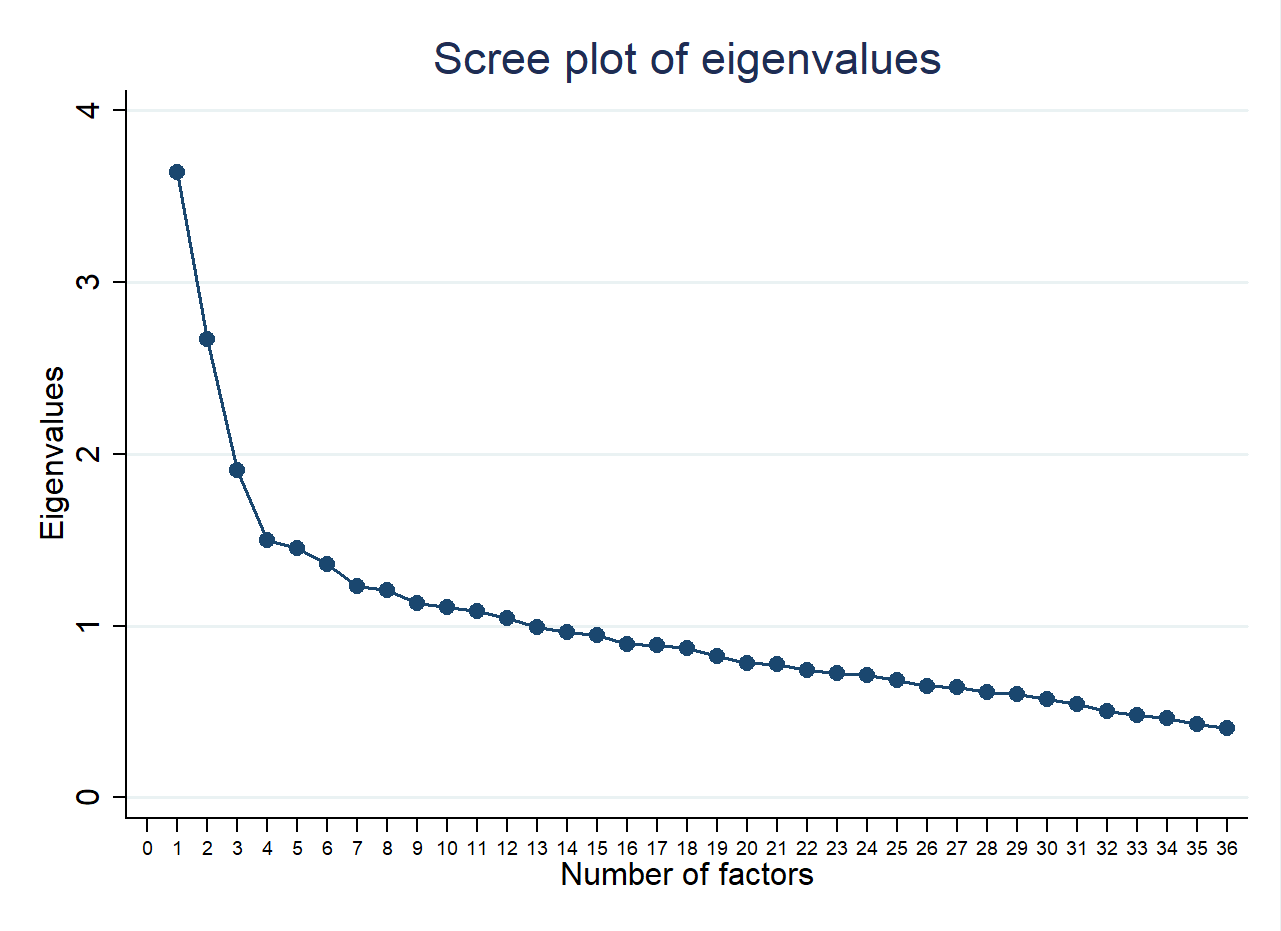 Supplementary Figure 1.  Scree Plot of Eigenvalues according to number of factors retained in factor analysis by principal component.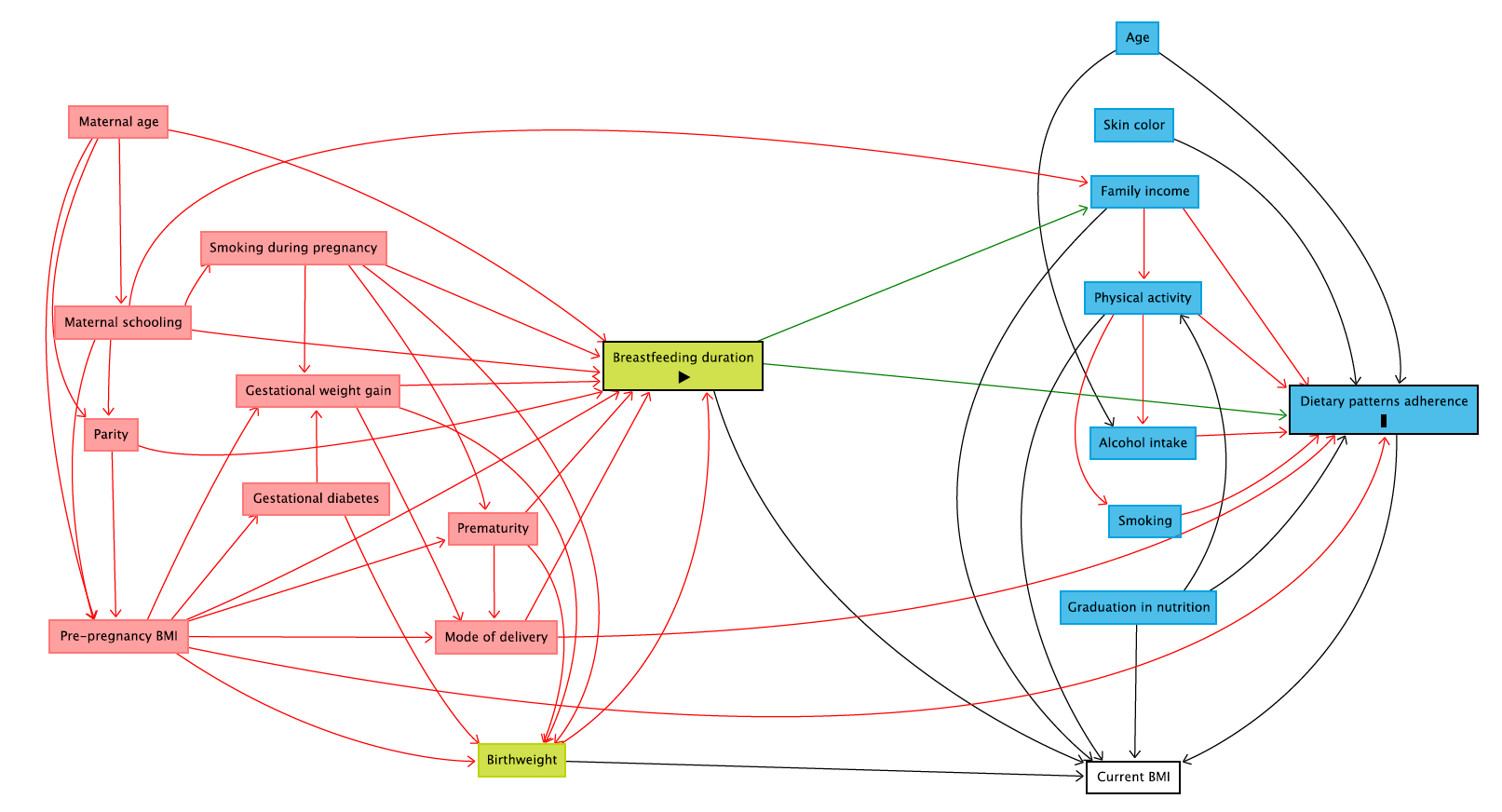 Suplementary Figure 2. Directed Acyclic Graph (DAG) for the association between breastfeeding and dietary patterns adherence.Notes: Minimal sufficient adjustment: Maternal pre-pregnancy BMI, maternal schooling and mode of delivery.Legend= exposure; outcome; ancestor of outcome;  ancestor of exposure; ancestor of exposure and outcome; other variable;  causal path;  biasing path. BMI, Body mass index 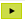 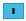 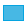 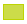 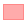 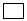 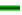 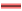 Women excluded Women included P-valueContinuous variables(median and interquartile range)N = 596N = 715Age (years)23 (20; 27)22 (20; 27)0.054Body mass index (kg/m2)22.1 (20.5; 25.0) 22.2 (20.4; 25.2)0.650Categorical variables (n and %)Skin color White394 (70.2)499 (70.3)0.985Non-white167 (29.8)211 (29.7)Alcohol intakeNever373 (65.7)494 (69.1)0.423<1 time/week111 (19.5)124 (17.3) ≥ 1 time/ week84 (14.8)97 (13.6)Graduation in nutritionFirst half277 (48.8)355 (49.6)0.010Second half219 (38.5)305 (42.7)Graduate72 (12.7)55 (7.7)Family income (number of minimum wagesa)< 6373 (73.0)440 (66.6)0.0596-1086 (16.8)135 (20.4)> 10 52 (10.2)86 (13.0)Breastfeeding duration (months)< 6 35 (31.8)178 (30.3)0.6946 to <1234 (30.9)206 (35.1)≥ 12 41 (37.3)203 (34.6)